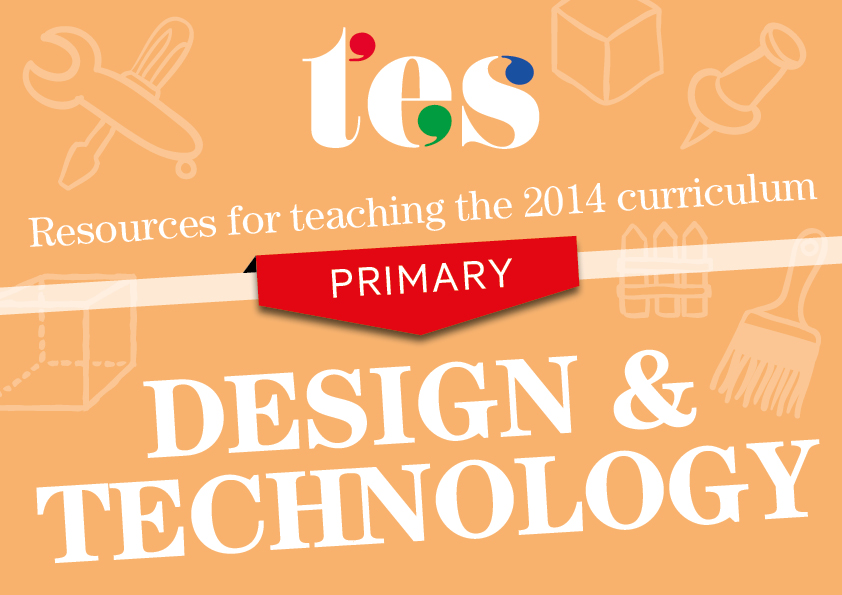 Design and technologyKey Stages 1 and 2Resources to help you teach the 2014 curriculum for design and technologyKS1 Design and technology  When designing and making, pupils should be taught to:KS2 Design and technologyWhen designing and making, pupils should be taught to:KS1 Cooking and nutrition Pupils should be taught to:KS2 Cooking and nutrition Pupils should be taught to:DesignDesigndesign purposeful, functional, appealing products for themselves and other users based on design criteriaPuppet makingThese lesson plans on puppet making help to identify design criteria.VehiclesA lesson plan and resources focussing on the design criteria of vehicles.Designing musical instrumentsHelp students to design their own musical instruments with this lesson plan, which includes associated booklets.Mechanism designThis resource contains a good section focussing on design criteria and mechanisms.
generate, develop, model and communicate their ideas through talking, drawing, templates, mock-ups and, where appropriate, information and communication technologyUsing ICT in DTA guide about how to effectively use ICT in primary design and technology.Modelling ideasHelp students to create moving models from drawings of mechanisms.Generating and developing ideasEncourage your class to come up with and develop ideas for a rainmaker.Using a templateA simple lesson plan and activity about how to work from a template.MakeMakeselect from and use a range of tools and equipment to perform practical tasks [for example, cutting, shaping, joining and finishing]Knife safetyInformation for students about how to use knives safely.Selecting tools to useThis booklet and activities will help students to learn how to pick the right tools for a job.Different equipment used in cookeryA range of activities and flashcards that can be used to identify tools and related safety issues.Making a swing, tools neededA PowerPoint presentation about how to make a swing, with accompanying worksheets and teacher’s notes.
select from and use a wide range of materials and components, including construction materials, textiles and ingredients, according to their characteristicsMaterials investigationDiscussing different materials and how they can be used.Testing materialsA worksheet and guide to testing materials to check their suitabilityComparing materials
Students use this worksheet to describe and compare materials.Food suitabilityA lesson plan for explaining that fruit and vegetables can be grouped, individually named and that they may require treatment before being eaten.
EvaluateEvaluateexplore and evaluate a range of existing productsAnalysing productsAn activity to explore products using a thinking-hat method.Exploring hatsThis activity looks at existing products and how to evaluate them.Analysing and evaluatingHelp students to analyse existing products with this lesson plan.Product analysisStudents study a range of similar products in this analysis lesson.evaluate their ideas and products against design criteria Curriculum principlesThese examples explore curriculum principles from a pupil’s perspective and consider how to meet them.Improving ideasHelp students to improve their ideas to ensure that they meet the design criteria.Evaluating designsA lesson plan and accompanying worksheets to teach students how to evaluate design ideas.Making a puppet Guide students through making a puppet and then help them to evaluate it with this complete set of resources.Technical knowledgeTechnical knowledgebuild structures, exploring how they can be made stronger, stiffer and more stableStrong structuresAn activity to explore how to make strong structures.Sheet material structuresShapes and strength/structure using sheet materials.Building a wooden structureVideo of constructing a wooden structure.ArchikidsAn online resource exploring architecture.explore and use mechanisms [for example, levers, sliders, wheels and axles], in their productsMoving toy planningTermly planning for making a moving toy.MechanismsLesson plans focussing on describing and labelling mechanisms.Push/pull PowerPointA PowerPoint presentation discussing movement.Moving picturesThis lesson plan covers making moving pictures using slide and lever mechanisms.DesignDesignuse research and develop design criteria to inform the design of innovative, functional, appealing products that are fit for purpose, aimed at particular individuals or groupsDeveloping ideasA lesson plan with research to help students develop ideas.Decision aidThis resource helps pupils to make decisions about their design/product.Design criteria workbookDesigning a photo frame workbook, focussing on developing a design.Programme of study
How to interpret the new programme of study.generate, develop, model and communicate their ideas through discussion, annotated sketches, cross-sectional and exploded diagrams, prototypes, pattern pieces and computer-aided design Treasure boxDesign and make a small treasure box using CAD.Using netsGet your pupils to study the process of packaging, use 3D shapes from nets, develop their own ideas and design a cereal packet.Beast designThe design process through ideas, development and modelling.Designing and making
What to consider when designing and making.MakeMakeselect from and use a wider range of tools and equipment to perform practical tasks [for example, cutting, shaping, joining and finishing], accurately 
Puppet makingDesigning and making a puppet using tools.Making catapultsDesign and create a working model of a Roman catapult.Making a musical instrumentThis PowerPoint presentation shows the design stages and making of a clacker.Design and make
Modelling ideas and how to improve making methods.
select from and use a wider range of materials and components, including construction materials, textiles and ingredients, according to their functional properties and aesthetic qualities Selecting suitable materialsA lesson on how to select materials based on their function/use.Money containersA project looking at suitability of material (fabric) used.Building a shelterGet your pupils to explore the advantages/disadvantages of using materials.Comparing breads
Investigate and evaluate bread according to its characteristics.EvaluateEvaluateinvestigate and analyse a range of existing products Evaluation toolA simple evaluation tool for helping pupils to analyse existing products.Park analysisAn engaging PowerPoint presentation and worksheet for analysing theme park ideas.Assessment levelsThese handy assessment levels would make an excellent Assessment for Learning wall poster, or a reference sheet to put in exercise books.Lights investigationThis pupil booklet leads students through the design process, starting with initial investigation.evaluate their ideas and products against their own design criteria and consider the views of others to improve their work Self/peer assessmentA set of versatile peer-/self-assessment level sheets and a PowerPoint presentation to go with it.Peer assessmentThis peer-assessment task will help students to highlight areas to improve.Practical evaluation and success criteriaThese evaluation PowerPoint presentations include demonstrations and success criteria.Evaluation sheet
A simple sheet that encourages children to evaluate their work.
understand how key events and individuals in design and technology have helped shape the world Present and future technologyA lesson in which pupils discuss present and future technologies.Dyson design processThese videos on the design process and becoming an engineer focus on the Dyson brand.Visual artsPupils create a visual arts dictionary and research famous artists/designers in this engaging lesson.Famous inventors
This PowerPoint presentation will introduce students to some famous inventors. Technical knowledgeTechnical knowledgeapply their understanding of how to strengthen, stiffen and reinforce more complex structuresSheltersA lesson to consider how structures can fail and to explore ideas of how to strengthen them.BridgesThis resource pack looks at bridge types and how to increase their strength.Structures workbookA workbook that takes a look at more complex structures and how they are strengthenedStructure tests
These tasks will help children to test the strength and suitability of materials.understand and use mechanical systems in their products [for example, gears, pulleys, cams, levers and linkages]Video on gearsA short video to explain how gears work.Gears and mechanismsThese web pages look through at gears and mechanisms in detail.Fairground pulleysA workbook and connected PowerPoint presentation for looking at fairground rides and how they work.Moving toys workbook
Help students to explore cams and moving toys with this workbook. understand and use electrical systems in their products [for example, series circuits incorporating switches, bulbs, buzzers and motors]Electronic chooser chartFill in the blanks chart to help pupils’ understanding of electronic components.Introduction to electronicsThis lesson plan and guide provide a good introduction to electronics.Buggy circuitStudents can design and make a controllable buggy with the help of these resources.Electronic billboardA unit for creating an electronic billboard.apply their understanding of computing to program, monitor and control their products.Lighting it up – IdeasA whole term of lesson plans on how lights can be controlled.Building circuits
This unit on building circuits teaches students to use a computer to control their products.Control and modellingA set of lesson plans and activities about using control.Sensors
An engaging starter activity that introduces pupils to sensors and their applications in today's world. use the basic principles of a healthy and varied diet to prepare dishesInvestigating foodThis workbook will help students to understand food and healthy eating.Healthy eating activityWorksheets that explore how to eat a healthy diet.Preparing fruit and vegThese planning and resources materials cover the preparation of different foods.Planning to cook
A selection of primary cooking resources from the British Nutrition Foundation.understand where food comes fromFood comes from plants or animalsThese plans and resources look at how all food is from plant or animal origin.Wheat to seed
Help students to explore where bread comes from and the processes it undergoes.Different ingredients for cookingA set of resources looking at different ingredients.Where does our food come from
A resource for sorting food depending on its origin.understand and apply the principles of a healthy and varied dietBalanced dietA set of plans and resources on a balanced diet.Healthy eatingThis activity on food groups and nutrition with help students to eat more healthily.The Eat Well plateIntroduce students to the Eat Well plate to get a good balance in your diet.Teachers guide to healthy eating
These resources will act as a guide to teaching about healthy eating.prepare and cook a variety of predominantly savoury dishes using a range of cooking techniquesFood skillsA range of resources on various food-preparation skills.Bread recipe cards
Step-by-step recipe cards for making bread.FishcakesA simple recipe for making fishcakes.Eggs factor 
This resource lists different ways that eggs can be used in cooking.understand seasonality, and know where and how a variety of ingredients are grown, reared, caught and processedFarm to fork
Planning documents, worksheets and activities to explain to pupils how food is grown and processed. Why farming mattersThese activities explore the role of farming in food production.Food and farmingA range of resources on how food can be processed.Food is farmed or grownResources to teach about how food is farmed or grown.